CURRICULAM VITAE                           SHAMEENASHAMEENA.333134@2freemail.com OBJECTIVETo work with a professional Organization and to be a part of a team which can contribute substantial improvement for the Organization and myself an also enhance my professional learning and innovations.  PERSONAL INFORMATION Date of Birth			:	12.07.1994Sex				:	FemaleMarital Status		:	MarriedReligion			:	IslamCast				:	MuslimNationality			:	IndianLanguages Known	:	English, Malayalam (Speech & Writing)EDUCATIONAL QUALIFICATIONSSLC 				 			: 	St Joseph HS MathilakamPLUS TWO						:	MES Higher SeconderyDegree                                                              :          IHRD College of AppliedDiploma in Programing in JAVA                         :         Aitrich Institute Thrissur PERSONEL STRENGTHSConfidence.Co-Ordination SkillsLeading SkillsCOMPUTER SKILLSMS OfficeMS WordPower PointDECLARATIONI hereby declare that the information given above are true and correct. I will be responsible for the consequence if any of the information given by me is wrong.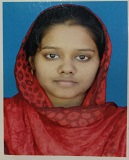 